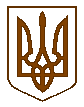 БУЧАНСЬКА     МІСЬКА      РАДАКИЇВСЬКОЇ ОБЛАСТІВ И К О Н А В Ч И  Й         К О М І Т Е ТР  І  Ш  Е  Н  Н  Я«  13_»  вересня 2016 року                           				   № 392/1місто БучаПро затвердження кошторисної частини проектної документації  по  робочому проекту  «Реконструкція тротуару по вул. Рози Люксембург (від вул. А. Михайловського до      вул. Інститутська) в  м. Буча   Київської  області»Розглянувши кошторисну частину проектної документації по робочому проекту  «Реконструкція тротуару по вул. Рози Люксембург (від вул. А. Михайловського до  вул. Інститутська) в м. Буча Київської області», розроблену ТОВ «ДІМ», позитивний експертний звіт від 11.08.2016 № 0799-4298-16/УЕБ, виданий ТОВ «Укрекспертиза в будівництві», з метою  покращення існуючої дорожньої інфраструктури міста Буча та керуючись Законом України «Про місцеве самоврядування в Україні», виконавчий комітет міської радиВИРІШИВ:1.  Затвердити кошторисну частину проектної документації по робочому проекту  «Реконструкція тротуару по вул. Рози Люксембург (від вул. А. Михайловського до  вул. Інститутська) в м. Буча Київської області» з наступними показниками:2. Виконання робіт по реконструкції тротуару по вул. Рози Люксембург (від              вул. А. Михайловського до  вул. Інститутська) в м. Буча Київської області доручити ліцензованій організації.Контроль за виконанням даного рішення покласти на заступника міського голови, О.П.Смолькіна. Найменування показниківОд. виміруПоказникиЗагальна кошторисна вартістьтис. грн986,582В т.ч. будівельно-монтажні роботитис. грн760,194інші витратитис. грн61,958Міський головаА.П. ФедорукКеруючий справамиГ.В. СурайПогоджено:Заступник міського головиО.П. СмолькінЗавідувач  юридичним відділом                                                                 Т.О. Шаправський Подання: В.о. директора  КП «Бучабудзамовник»                                          А.М. Косякевич